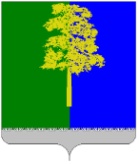 Муниципальное образование Кондинский районХанты-Мансийского автономного округа – ЮгрыАДМИНИСТРАЦИЯ КОНДИНСКОГО РАЙОНАРАСПОРЯЖЕНИЕВ целях актуализации перечня муниципальных услуг, предоставление которых организуется в филиале автономного учреждения Ханты-Мансийского автономного округа – Югры «Многофункциональный центр предоставления государственных                       и муниципальных услуг Югры» в Кондинском районе:Внести в распоряжение администрации Кондинского района от 21 июля                    2015 года № 360-р «Об утверждении перечня муниципальных услуг, предоставление которых организуется в филиале автономного учреждения Ханты-Мансийского автономного округа – Югры «Многофункциональный центр предоставления государственных и муниципальных услуг Югры» в Кондинском районе» следующие изменения:Приложение 1, 2 к распоряжению изложить в новой редакции (приложение).2. Распоряжение разместить на официальном сайте органов местного самоуправления Кондинского района Ханты-Мансийского автономного                          округа – Югры.3. Распоряжение вступает в силу после его подписания.кщ/Банк документов/Распоряжения 2022Приложениек распоряжению администрации районаот 18.05.2022 № 301-рПриложение 1к распоряжению администрации районаот 21.07.2015 № 360-рПеречень муниципальных услуг муниципального образования Кондинский район, оказываемых структурными подразделениями администрации Кондинского района предоставление которых организуется в филиале автономного учреждения Ханты-Мансийского автономного округа – Югры «Многофункциональный центр предоставления государственных и муниципальных услуг Югры» в Кондинском районеПриложение 2к распоряжению администрации районаот 21.07.2015 № 360-рПеречень муниципальных услуг городского поселения Междуреченский,оказываемых структурными подразделениями администрации Кондинского района, предоставление которых организуется в филиале автономного учреждения Ханты-Мансийского автономного округа - Югры «Многофункциональный центр предоставления государственных и муниципальных услуг Югры» в Кондинском районеот 18 мая 2022 года№ 301-рпгт. МеждуреченскийО внесении изменений в распоряжение администрации Кондинского района от 21 июля 2015 года № 360-р «Об утверждении перечня муниципальных услуг, предоставление которых организуется в филиале автономного учреждения Ханты-Мансийского автономного округа – Югры «Многофункциональный центр предоставления государственных и муниципальных услуг Югры» в Кондинском районе»Исполняющий обязанности главы районаА.А. Яковлев№ п/пНаименование муниципальной услугиНаименование структурного подразделения администрации Кондинского района, ответственного за предоставление муниципальной услуги1.Предоставление разрешения на условно разрешенный вид использования земельного участка или объекта капитального строительстваУправление архитектуры и градостроительства администрации Кондинского района2.Предоставление сведений, документов и материалов, содержащихся в государственных информационных системах обеспечения градостроительной деятельностиУправление архитектуры и градостроительства администрации Кондинского района3.Выдача градостроительного плана земельного участкаУправление архитектуры и градостроительства администрации Кондинского района4.Выдача разрешения на установку и эксплуатацию рекламных конструкций на соответствующей территории, аннулирование такого разрешенияУправление архитектуры и градостроительства администрации Кондинского района5.Предоставление разрешения на отклонение от предельных параметров разрешенного строительства, реконструкции объектов капитального строительстваУправление архитектуры и градостроительства администрации Кондинского района6.Выдача акта освидетельствования проведения основных работ по строительству (реконструкции) объекта индивидуального жилищного строительства с привлечением средств материнского (семейного) капиталаУправление архитектуры и градостроительства администрации Кондинского района7.Направление уведомления о соответствии указанных в уведомлении о планируемом строительстве параметров объекта индивидуального жилищного строительства или садового дома установленным параметрам и допустимости размещения объекта индивидуального жилищного строительства или садового дома на земельном участкеУправление архитектуры и градостроительства администрации Кондинского района8.Направление уведомления о соответствии построенных или реконструированных объектов индивидуального жилищного строительства или садового дома требованиям законодательства Российской Федерации о градостроительной деятельностиУправление архитектуры и градостроительства администрации Кондинского района9.Выдача копий архивных документов, подтверждающих право на владение землейУправление по природным ресурсам и экологии администрации Кондинского района10.Утверждение схемы расположения земельного участка или земельных участков на кадастровом плане территорииУправление по природным ресурсам и экологии администрации Кондинского района11.Отнесение земель или земельных участков в составе таких земель к определенной категории земель или перевод земель, или земельных участков в составе таких земель                       из одной категории в другую категориюУправление по природным ресурсам и экологии администрации Кондинского района12.Предоставление земельных участков, находящихся                           в муниципальной собственности, или государственная собственность на которые не разграничена, на торгахУправление по природным ресурсам и экологии администрации Кондинского района13.Прекращение права постоянного (бессрочного) пользования и права пожизненного наследуемого владения земельными участками, находящимися в муниципальной собственности или государственная собственность на которые                                    не разграниченаУправление по природным ресурсам и экологии администрации Кондинского района14.Предварительное согласование предоставления земельного участкаУправление по природным ресурсам и экологии администрации Кондинского района15.Выдача разрешения на использование земель или земельного участка, которые находятся в государственной или муниципальной собственности, без предоставления земельных участков и установления сервитута, публичного сервитутаУправление по природным ресурсам и экологии администрации Кондинского района16.Установление сервитута в отношении земельного участка, находящегося в муниципальной собственности или государственная собственность на который не разграниченаУправление по природным ресурсам и экологии администрации Кондинского района17.Перераспределение земель и (или) земельных участков, находящихся в государственной или муниципальной собственности, и земельных участков, находящихся                                             в частной собственностиУправление по природным ресурсам и экологии администрации Кондинского района18.Постановка граждан на учет в качестве лиц, имеющих право на предоставление земельных участков в собственность бесплатноУправление по природным ресурсам и экологии администрации Кондинского района19.Предоставление в собственность, аренду, постоянное (бессрочное) пользование, безвозмездное пользование земельного участка, находящегося в государственной                       или муниципальной собственности, без проведения торгов20.Предоставление сведений из реестра муниципального имуществаКомитет по управлению муниципальным имуществом администрации Кондинского района21.Предоставление информации об объектах недвижимого имущества, находящихся в муниципальной собственности          и предназначенных для сдачи в арендуКомитет по управлению муниципальным имуществом администрации Кондинского района22.Бесплатная передача в собственность граждан Российской Федерации занимаемых ими жилых помещений                                      в муниципальном жилищном фонде (приватизация жилых помещений)Комитет по управлению муниципальным имуществом администрации Кондинского района23.Признание помещения жилым помещением, жилого помещения непригодным для проживания, многоквартирного дома аварийным и подлежащим сносу или реконструкцииКомитет по управлению муниципальным имуществом администрации Кондинского района24.Предоставление жилых помещений муниципального специализированного жилищного фонда по договорам наймаКомитет по управлению муниципальным имуществом администрации Кондинского района25.Предоставление жилых помещений муниципального жилищного фонда коммерческого использования Комитет по управлению муниципальным имуществом администрации Кондинского района26.Передача в аренду, безвозмездное пользование имущества, находящегося в собственности муниципального образования, за исключением земельных участков и жилых помещенийКомитет по управлению муниципальным имуществом администрации Кондинского района27.Предоставление информации о порядке предоставления жилищно-коммунальных услуг населению Управление жилищно-коммунального хозяйства администрации Кондинского района28.Организация отдыха детей в каникулярное время Управление образования администрации Кондинского района29.Предоставление информации об организации общедоступного и бесплатного дошкольного, начального общего, основного общего, среднего общего образования по основным общеобразовательным программам, а также дополнительного образования в муниципальных образовательных организацияхУправление образования администрации Кондинского района30.Постановка на учет и направление детей в образовательные учреждения, реализующие образовательные программы дошкольного образованияУправление образования администрации Кондинского района31.Информационное обеспечение физических и юридических лиц на основе документов Архивного фонда Российской Федерации и других архивных документов, предоставление архивных справок, архивных выписок и копий архивных документовАрхивный отдел администрации Кондинского района32.Оказание финансовой поддержки субъектам малого                                    и среднего предпринимательства Комитет несырьевого сектора экономики и поддержки предпринимательства администрации Кондинского района33.Оказание информационно-консультационной поддержки субъектам малого и среднего предпринимательстваКомитет несырьевого сектора экономики и поддержки предпринимательства администрации Кондинского района34.Выдача разрешения на вступление в брак несовершеннолетнему лицуЮридическо-правовое управление администрации Кондинского района35.Дача письменных разъяснений налоговым органам, налогоплательщикам и налоговым агентам по вопросам применения нормативных правовых актов муниципального образования Кондинский район и муниципального образования городское поселение Междуреченский                              о местных налогах и сборахКомитет по финансам и налоговой политике администрации Кондинского района№ п/пНаименование муниципальной услугиНаименование структурного подразделения администрации Кондинского района, ответственного за предоставление муниципальной услуги1.Согласование проведения переустройства и (или) перепланировки помещения в многоквартирном домеУправление архитектуры и градостроительства администрации Кондинского района2.Перевод жилого помещения в нежилое помещение                              и нежилого помещения в жилое помещениеУправление архитектуры и градостроительства администрации Кондинского района3.Выдача разрешения на установку некапитальных нестационарных сооружений, произведений монументально-декоративного искусстваУправление архитектуры и градостроительства администрации Кондинского района4.Признание садового дома жилым домом и жилого дома садовым домом, расположенного в границах городского поселения МеждуреченскийУправление архитектуры и градостроительства администрации Кондинского района5.Присвоение адреса объекту адресации, изменение                                                и аннулирование такого адресаУправление по природным ресурсам и экологии администрации Кондинского района6.Выдача разрешений на право вырубки зеленых насажденийУправление по природным ресурсам и экологии администрации Кондинского района7.Передача гражданами в муниципальную собственность приватизированных жилых помещенийКомитет по управлению муниципальным имуществом администрации Кондинского района8.Выдача разрешения (согласия) нанимателю жилого помещения муниципального жилищного фонда на вселение других граждан в качестве членов семьи, проживающих совместно с нанимателемКомитет по управлению муниципальным имуществом администрации Кондинского района9.Выдача согласия и оформление документов по обмену жилыми помещениями по договорам социального наймаКомитет по управлению муниципальным имуществом администрации Кондинского района10.Принятие на учет граждан в качестве, нуждающихся                                      в жилых помещенияхКомитет по управлению муниципальным имуществом администрации Кондинского района11.Предоставление информации об очередности предоставления жилых помещений на условиях социального наймаКомитет по управлению муниципальным имуществом администрации Кондинского района12.Выдача разрешения на право организации розничного рынкаКомитет несырьевого сектора экономики и поддержки предпринимательства администрации Кондинского района13.Предоставление информации пользователям автомобильных дорог общего пользования местного значенияКомитет несырьевого сектора экономики и поддержки предпринимательства администрации Кондинского района14.Уведомительная регистрация трудового договора, заключаемого между работником и работодателем - физическим лицом, не являющимся индивидуальным предпринимателем, изменений в трудовой договор, факта прекращения трудового договораКомитет экономического развития администрации Кондинского района